Муниципальное бюджетное учреждение«Межпоселенческая центральная библиотека»Ординского муниципального района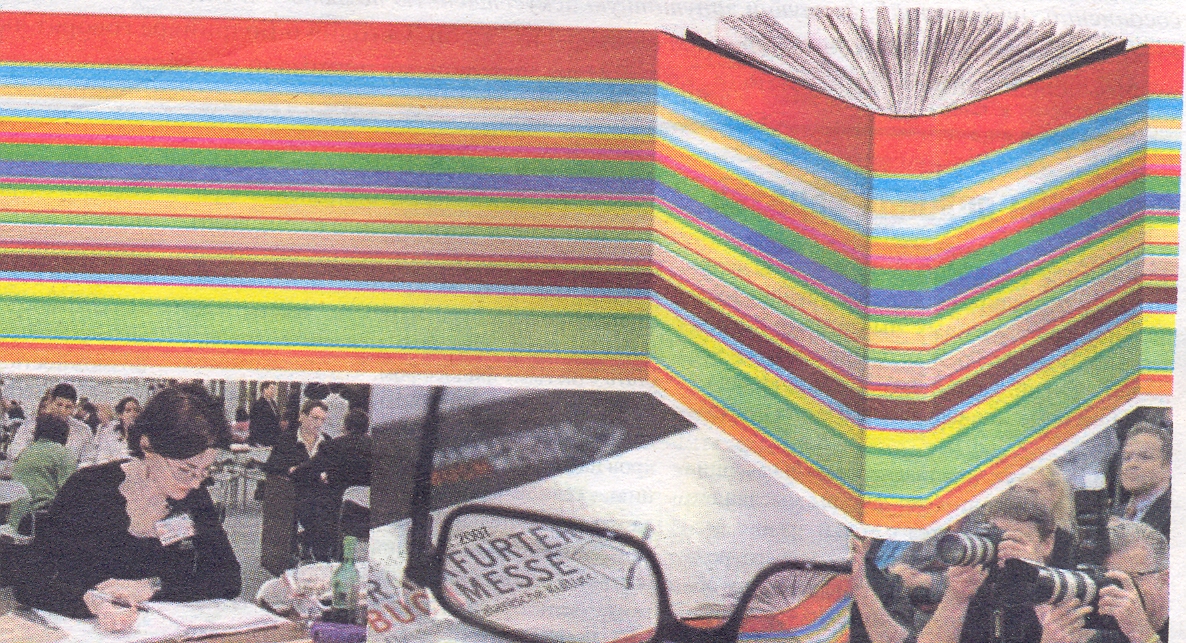 Составил: 								Н. Порошина, зав. МБОАлхимова Е.А., зав. ЦПИ Межпоселенческой центральной библиотекиАлхимова Е.А., зав. ЦПИ Межпоселенческой центральной библиотекиАлхимова Е.А., зав. ЦПИ Межпоселенческой центральной библиотеки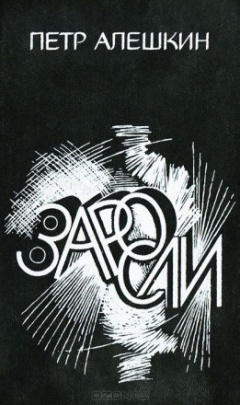 Алешкин, А. Заросли. – М.: Советский писатель, 1989В центре остросюжетного романа судьбы двух бывших десантников, сдружившихся в Афганистане. В одном из боев оба они были тяжело ранены. В Москве жизненные пути их расходятся. Один не устоял перед трудностями, перед соблазном легких денег, другой же пытается бороться честно за свое место в жизни. В романе поднимаются тревожные вопросы – мафия в сфере обслуживания, жажда наживы, растлевающая неопытные души, наркомания, проституция и т. п. Много страниц посвящено заводским будням, любви, семейной жизни молодых героев, спорту.Бойко, Н. П. На тот большак. – Пермь, 1997Главная героиня повести Анна «вышла за Петра Чуракова из-за сиротской тоски и неприкаянности». После «целонедельной кабалы за швейной машинкой», как о чём-то несбыточном, она мечтает посидеть на лесной полянке. Война, барачное детство, голодуха, холодина, смерть чахоточной матери, ранний труд на заводе. Муж Анны – Пётр часто изгаляется, бьёт жену, норовит по губам, больнее. Штрафбат во время войны, десятилетний лагерный срок за тыловую крысу – сделали его зверем. «Пётр, не раз, чудом убережённый от смерти, сам не понимал, была ли щедрой судьба, спасая его, или смерть стала бы избавлением…».Батракова Л.В., библиотекарь Грызановской сельской библиотекиБатракова Л.В., библиотекарь Грызановской сельской библиотекиБатракова Л.В., библиотекарь Грызановской сельской библиотеки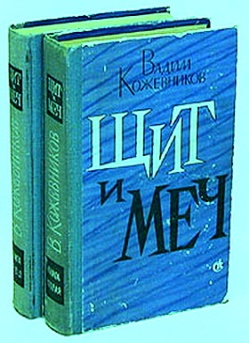 Кожевников, В.М. Щит и меч. – М.: Советский писатель, 1968В канун Отечественной войны советский разведчик Александр Белов пересекает границу и становится немцем Иоганном Вайсом. По долгу службы Белову пришлось принять облик врага своей родины, и образ жизни его и образ его мыслей внешне ничем уже не должны были отличаться от образа жизни и от морали мелких и крупных хищников гитлеровского рейха. Вайс-Белов сумел пройти через все слои нацистского общества, добывая важную информацию для своей Родины.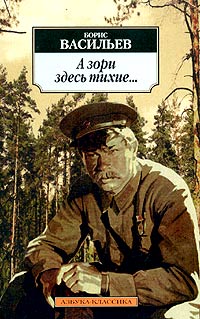 Васильев, Б. А зори здесь тихие. – М.: Азбука-классика, 2004Это одно из наиболее искренних и проникновенных произведений о Великой Отечественной войне. Историю пятерых девушек-зенитчиц, во главе со своим командиром – старшиной Васковым – вступивших в неравный и смертельный бой с немецкими диверсантами, отличают психологическая достоверность и выразительность авторского стиля.      В 1972 г. по этой книге режиссером С.Ростоцким был снят художественный фильм, любимый уже несколькими поколениями отечественных зрителей.Бахтина Т.В., библиотекарь Ашапской центральной библиотекиБахтина Т.В., библиотекарь Ашапской центральной библиотекиБахтина Т.В., библиотекарь Ашапской центральной библиотеки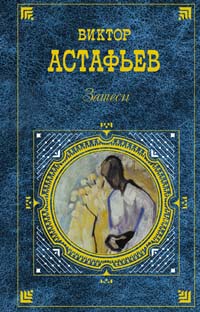 Астафьев, В. Затеси. – М.: Эксмо, 2007 В книгу вошли лирические миниатюры, названные автором "Затеси", которые он вел на протяжении всей своей жизни. Они составили восемь хронологических тетрадей.Батракова Н.И., директор Межпоселенческой центральной библиотекиБатракова Н.И., директор Межпоселенческой центральной библиотекиБатракова Н.И., директор Межпоселенческой центральной библиотеки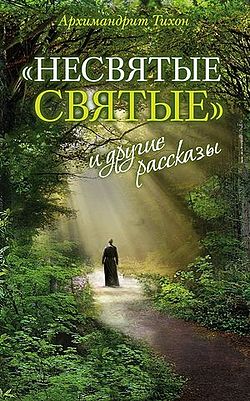 Архимандрит Тихон (Шевкунов). Несвятые святые. – М.: Изд-во Сретенского монастыря; «ОЛМА Медиа Групп», 2011В книгу вошли короткие рассказы из жизни автора. Как рассказал сам архимандрит Тихон: «Практически все истории, которые вошли в книгу, я рассказывал на проповедях. Всё это – часть нашей церковной жизни». 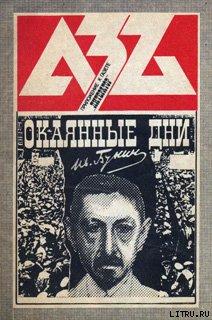 Бунин, И. Окаянные дни. – Л.: Изд-во «АЗЪ», 1991 Это художественное и философско-публицистическое произведение, которое отражает эпоху революции и последовавшей за ней гражданской войны. Благодаря точности, с которой Бунину удалось запечатлеть царившие в России того времени переживания, раздумья и мировоззрения, книга представляет большой исторический интерес. Вахрушева Т.В., зав. детским отделом МЦБВахрушева Т.В., зав. детским отделом МЦБВахрушева Т.В., зав. детским отделом МЦБ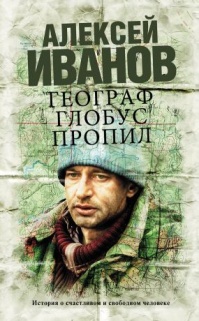 Иванов, А. Географ глобус пропил. – М.: Вагриус, 2003Внешне сюжет книги несложен. Молодой биолог Виктор Служкин от безденежья идет работать учителем географии в обычную пермскую школу. Он борется, а потом дружит с учениками, конфликтует с завучем, ведет девятиклассников в поход – сплавляться по реке. Еще он пьет с друзьями вино, пытается ужиться с женой и водит в детский сад маленькую дочку. Он просто живет.Деревянных Т.С., директор Медянской центральной сельской биб-киДеревянных Т.С., директор Медянской центральной сельской биб-киДеревянных Т.С., директор Медянской центральной сельской биб-ки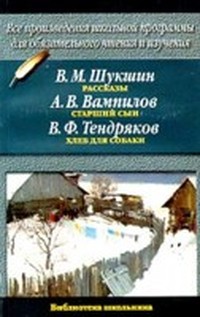 Тендряков, В. Хлеб для собаки. – М.: Современник, 1990Рассказ повествует о трагической судьбе русского крестьянства в период сталинских репрессий, весь ужас которых остался в памяти автора мрачным следом детских воспоминаний. В богатой плодородной стране умирают с голоду тысячи людей, которых раскулачили и согнали с насиженных мест, – такая основная тема рассказа, где повествователем выступает свидетель той поры – маленький мальчик.Коновалова Г.В., зав. отделом комплектования МЦБКоновалова Г.В., зав. отделом комплектования МЦБКоновалова Г.В., зав. отделом комплектования МЦБ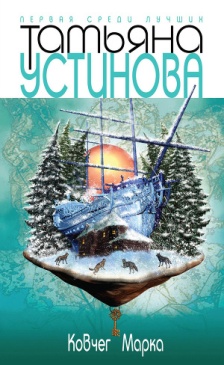 Устинова, Т. Ковчег Марка. – М.: Эксмо, 2014Буран застигает в горах Приполярного Урала группу плохо подготовленных туристов, собравшихся в поход «по Интернету». У них раненый, и перевал им никак не одолеть. Замерзающую группу находит Марк Ледогоров и провожает на таежный кордон, больше похожий на ковчег. Вроде бы свершилось чудо, все спасены, но… кто такой этот Марк Ледогоров? Что он здесь делает? Почему он стреляет как снайпер, его кордон – или ковчег! – не найти ни на одной карте. Когда на кордоне происходит загадочное и необъяснимое убийство, дело окончательно запутывается. Марк Ледогоров уверен: все члены туристической группы ему лгут. С какой целью? Кто из них оказался здесь не случайно? Ларькова И.А., гл. библиотекарь ДО МЦБЛарькова И.А., гл. библиотекарь ДО МЦБЛарькова И.А., гл. библиотекарь ДО МЦБ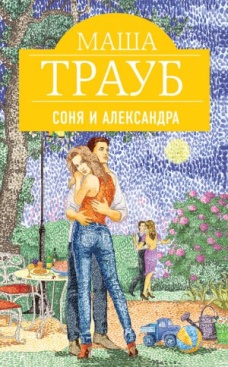 Трауб, М. Соня и Александра. – М.:Эксмо,2014Как вы думаете, можно ли приготовить салат из двадцати ингредиентов, который способен вернуть радость жизни? Вы верите в то, что пожилой мужчина может быть домовым, хранителем места? Вы можете себе представить, что случайно сказанное слово, сплетня, пущенная без всякого умысла, может изменить всю жизнь? Этот роман о том, что главное действие разворачивается в нашей душе. А мысли заменяют произнесенные вслух слова.Накарякова Н.В., библиотекарь Михинской сельской библиотекиНакарякова Н.В., библиотекарь Михинской сельской библиотекиНакарякова Н.В., библиотекарь Михинской сельской библиотеки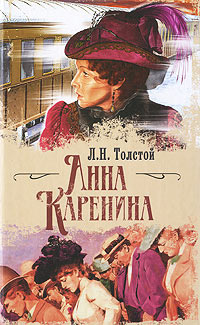 Толстой, Л. Н. Анна Каренина. – М.:АСТ, 2009Роман о трагической любви замужней дамы Анны Карениной и блестящего офицера Вронского на фоне счастливой семейной жизни дворян Константина Лёвина и Кити Щербацкой. Масштабная картина нравов и быта дворянской среды Петербурга и Москвы второй половины XIX века, а также сценами из жизни крестьян.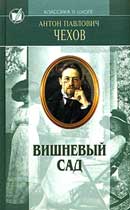 Чехов, А. П. Вишнёвый сад. – М.: Наука, 1986Это лирическая пьеса в четырёх действиях, написанная в 1903 году, впервые поставлена 17 января 1904 года в Московском художественном театре. «Вишневый сад»  — последняя пьеса А.Чехова, завершённая на пороге первой русской революции, в год его ранней смерти…Погорелова И.Н., зав. Второключиковской сельской библиотекойПогорелова И.Н., зав. Второключиковской сельской библиотекойПогорелова И.Н., зав. Второключиковской сельской библиотекой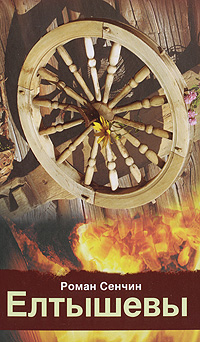 Сенчин, Р. Елтышевы. – М.: Эксмо, 2009Страшный и абсолютно реальный мир, в который попадает семья Елтышевых, – это мир современной российской деревни: без дорог, без лекарств, без удобств и средств к существованию. Деревни, где лишний рот страшнее болезни и за вязанку дров зимой можно поплатиться жизнью. Люди очень быстро теряют человеческий облик, когда сталкиваются с необходимостью выживать. И осуждать их за это может только тот, кто сам прошел путь возвращения: от успеха и денег – к нищете и страху, от сытости – к голоду и холоду… Порошина Н.М., зав. методико-библиографическим отделом МЦБПорошина Н.М., зав. методико-библиографическим отделом МЦБПорошина Н.М., зав. методико-библиографическим отделом МЦБ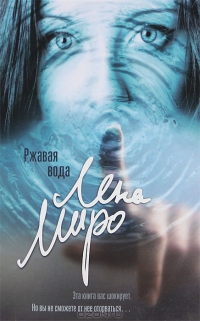 Миро, Е. Ржавая вода. – М.: Астрель, 2012На обложке написано «шокирует и не отпустит» и это абсолютная правда. Со смертью отца жизнь Ани кардинально меняется: из беззаботной "золотой детки", живущей в Лондоне, она превращается в девушку без гроша за душой в Москве. Аня устраивается на работу к чиновнику, становится его любовницей. Чиновник обманом вывозит красавицу за город, приковывает на цепь в подвале и держит в роли сексуальной рабыни. Сможет ли она вырваться, вернуть состояние отца, расквитаться с врагами? А, может, ей удастся еще и влюбиться?Тимофеева И.И., гл. библиограф МЦБТимофеева И.И., гл. библиограф МЦБТимофеева И.И., гл. библиограф МЦБ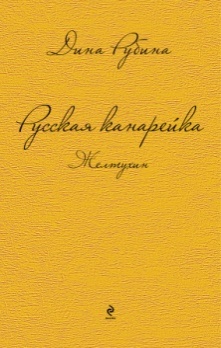 Рубина, Д. Русская канарейка – М.: Эксмо, 2014Кипучее, неизбывно музыкальное одесское семейство и – алма-атинская семья скрытных, молчаливых странников… На протяжении столетия их связывает только тоненькая ниточка птичьего рода – блистательный маэстро кенарь Желтухин и его потомки. На исходе XX века сумбурная история оседает горькими и сладкими воспоминаниями, а на свет рождаются новые люди, в том числе «последний по времени Этингер», которому уготована поразительная, а временами и подозрительная судьба. «Желтухин» – первая книга трилогии Дины Рубиной «Русская канарейка», красочной, бурной и многоликой семейной саги…Трясцына Е.А., библиотекарь Шляпниковской сельской библиотекиТрясцына Е.А., библиотекарь Шляпниковской сельской библиотекиТрясцына Е.А., библиотекарь Шляпниковской сельской библиотеки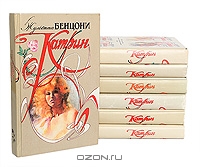 Бенцони, Ж. Катрин. – М.: Просвещение, 1993Прилежная «ученица» Александра Дюма – Жюльетта Бенцони – настоящий мастер головокружительного сюжета. В её мире, где коварство врагов идет рука об руку с интригами недоброжелателей, а люди в борьбе за власть и деньги не гнушаются преступлениями, герои по-новому оценивают подлинную любовь и настоящую дружбу...Феденева Г.П., зав. отделом обслуживания МЦБФеденева Г.П., зав. отделом обслуживания МЦБФеденева Г.П., зав. отделом обслуживания МЦБ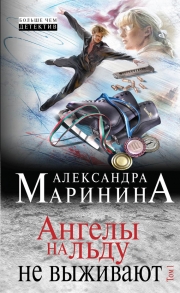 Маринина, А. Ангелы на льду не выживают – М.: Эксмо, 2014Фигурное катание – красивый и изящный спорт. И вот в этот сказочный мир мрачной тенью врывается жестокое убийство. Застрелен Михаил Болтенков – тренер высшей категории, человек-легенда, мастер, взрастивший не одного чемпиона. Тело обнаружено у дома его коллеги Валерия Ламзина. Свидетели подтверждают: тренеры встречались перед убийством, они ругались и угрожали друг другу… Дело, как говорится, «в шляпе». Но у Насти Каменской и ее друзей с Петровки свое мнение на этот счет. Им открывается правда о бесчеловечности и цинизме, пропитавших голубой лед, на котором ангелы не выживают…Маринина, А. Ангелы на льду не выживают – М.: Эксмо, 2014Фигурное катание – красивый и изящный спорт. И вот в этот сказочный мир мрачной тенью врывается жестокое убийство. Застрелен Михаил Болтенков – тренер высшей категории, человек-легенда, мастер, взрастивший не одного чемпиона. Тело обнаружено у дома его коллеги Валерия Ламзина. Свидетели подтверждают: тренеры встречались перед убийством, они ругались и угрожали друг другу… Дело, как говорится, «в шляпе». Но у Насти Каменской и ее друзей с Петровки свое мнение на этот счет. Им открывается правда о бесчеловечности и цинизме, пропитавших голубой лед, на котором ангелы не выживают…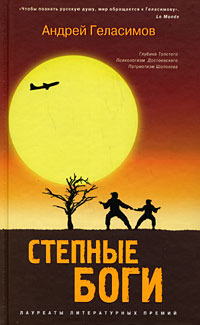 Геласимов, А. Степные боги – М.: Эксмо, 2008Забайкалье накануне Хиросимы и Нагасаки. Маленькая деревня, форпост на восточных рубежах России. Десятилетние голодные нахалята играют в войнушку и мечтают стать героями. Военнопленные японцы добывают руду и умирают без видимых причин. Врач Хиротаро день за днем наблюдает за мутациями степных трав, он один знает тайну этих рудников. Ему никто не верит. Настало время призвать Степных богов, которые видят все и которые древнее войн.Геласимов, А. Степные боги – М.: Эксмо, 2008Забайкалье накануне Хиросимы и Нагасаки. Маленькая деревня, форпост на восточных рубежах России. Десятилетние голодные нахалята играют в войнушку и мечтают стать героями. Военнопленные японцы добывают руду и умирают без видимых причин. Врач Хиротаро день за днем наблюдает за мутациями степных трав, он один знает тайну этих рудников. Ему никто не верит. Настало время призвать Степных богов, которые видят все и которые древнее войн.Царегородцева О.А., зав. Опачевской сельской библиотекойЦарегородцева О.А., зав. Опачевской сельской библиотекойЦарегородцева О.А., зав. Опачевской сельской библиотекой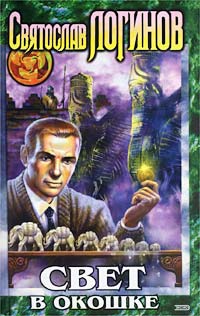 Логинов, С. Свет в окошке – М.: Эксмо, 2009Автор рисует необычный загробный мир, куда попадает после смерти главный герой. В нем правят деньги, количество которых зависит исключительно от памяти, которую оставил после себя усопший в реальном мире. За деньги тут можно стать молодым, обрести могущество или построить свой маленький рай. На небесах полно проходимцев, готовых запустить лапу в посмертный капитал неопытного покойника. Главный герой находит на небесах всех своих родных и обустраивает их жизни. Прожив еще одну долгую «вторую жизнь», Илья Ильич понимает, что и его время скоро настанет, и когда-то он тоже исчезнет окончательно.Логинов, С. Свет в окошке – М.: Эксмо, 2009Автор рисует необычный загробный мир, куда попадает после смерти главный герой. В нем правят деньги, количество которых зависит исключительно от памяти, которую оставил после себя усопший в реальном мире. За деньги тут можно стать молодым, обрести могущество или построить свой маленький рай. На небесах полно проходимцев, готовых запустить лапу в посмертный капитал неопытного покойника. Главный герой находит на небесах всех своих родных и обустраивает их жизни. Прожив еще одну долгую «вторую жизнь», Илья Ильич понимает, что и его время скоро настанет, и когда-то он тоже исчезнет окончательно.Шадрина Л.В., директор Красноясыльской сельской центральной библиотеки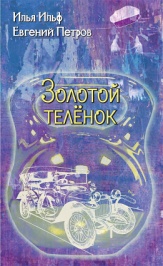 Шадрина Л.В., директор Красноясыльской сельской центральной библиотекиШадрина Л.В., директор Красноясыльской сельской центральной библиотекиИльф, И., Петров, Е. Золотой телёнок. – М.: Русская книга, 1994Проходят годы, меняются поколения читателей, но истории поисков "сокровищ" мадам Петуховой и сложной "операции" по отъему денег у подпольного миллионера Корейко остаются любимыми произведениями десятков миллионов человек. Шамсутова С.Т., библиотекарь Мерекаевской сельской библиотекиШамсутова С.Т., библиотекарь Мерекаевской сельской библиотекиШамсутова С.Т., библиотекарь Мерекаевской сельской библиотеки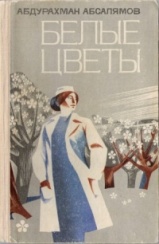 Абсалямов. Белые цветы. – М.: Худ. литература, 1981Герои романа - деятели медицины, ученые и рядовые врачи. В центре внимания автора – любовь Гульшагиды и Мансура, любовь необычная, но прекрасная и торжествующая.Щербинина Л.М., ведущий библиотекарь МЦБЩербинина Л.М., ведущий библиотекарь МЦБЩербинина Л.М., ведущий библиотекарь МЦБ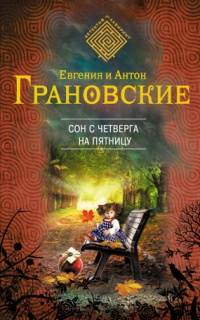 Грановский, А., Грановская, Е. Сон с четверга на пятницу – М.: Эксмо, 2013Настя Новицкая в один день потеряла мужа и их еще не родившегося ребенка. После выписки из больницы с ней начало происходить нечто странное: время от времени Настя словно переносилась в мир, где она была счастлива со своей семьей… Майор Маша Любимова не сразу поверила истории, которую ей рассказала известная писательница Анастасия Новицкая: ее мужа убили, и она подозревает в этом своего бывшего любовника Виктора Быстрова. Несколько лет назад Быстров, так и не смирившийся с их разрывом, ударил Настиного жениха ножом и сел в тюрьму. И вот он снова появился в ее жизни. Но самое удивительное – по официальным данным, Виктор погиб во время бунта в колонии… 